Pasar el problema #1Resuelve la parte 1 a continuación, mostrando todo tu trabajo. A continuación, pasa el problema a otra pareja de tu grupo. Comprueba el trabajo ya realizado antes de pasar a la siguiente parte del problema. Después, vuelve a pasar el problema y repite. Cuando vuelvas a tener tu problema, comprueba todo el trabajo y discute las diferencias con tu grupo.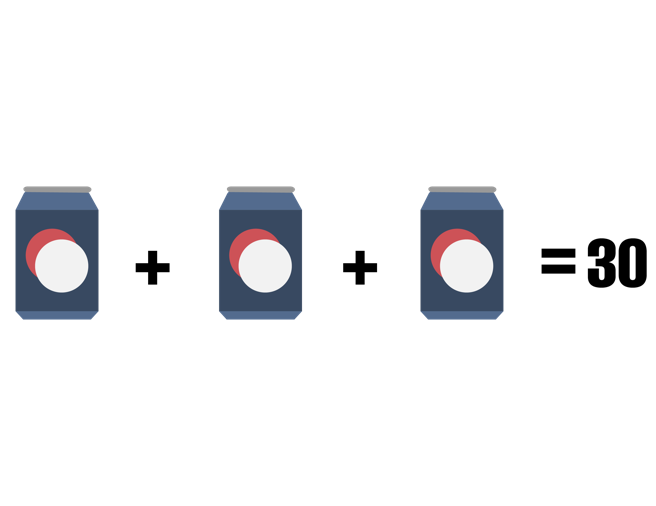 Parte 1Parte 2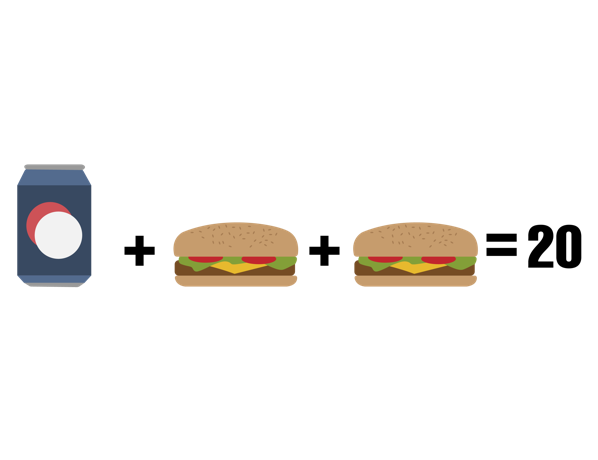 Parte 3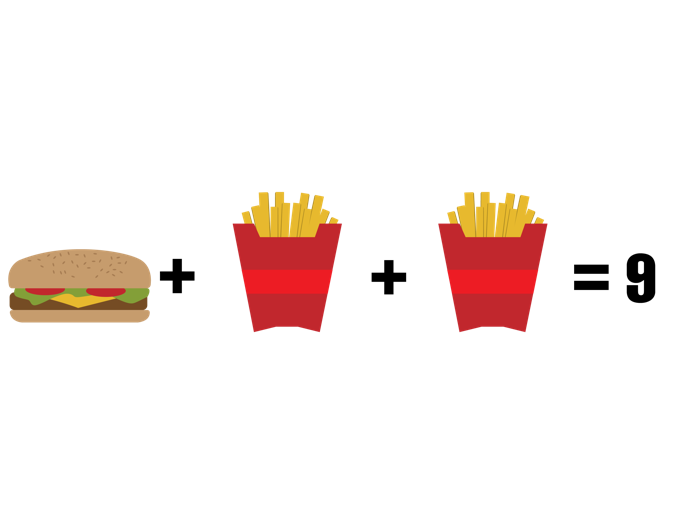  Parte 4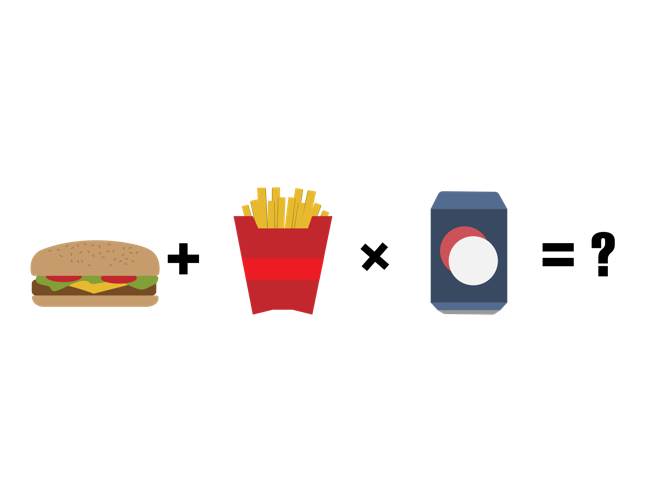 Pasar el problema #2Resuelve la parte 1 a continuación, mostrando todo tu trabajo. A continuación, pasa el problema a otra pareja de tu grupo. Comprueba el trabajo ya realizado antes de pasar a la siguiente parte del problema. Después, vuelve a pasar el problema y repite. Cuando vuelvas a tener tu problema, comprueba todo el trabajo y discute las diferencias con tu grupo.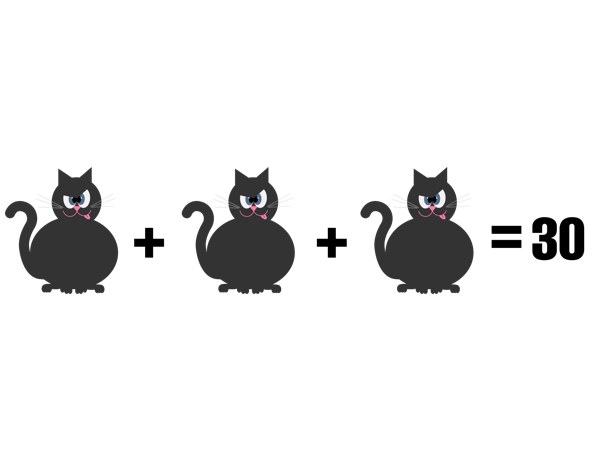 Parte 1Parte 2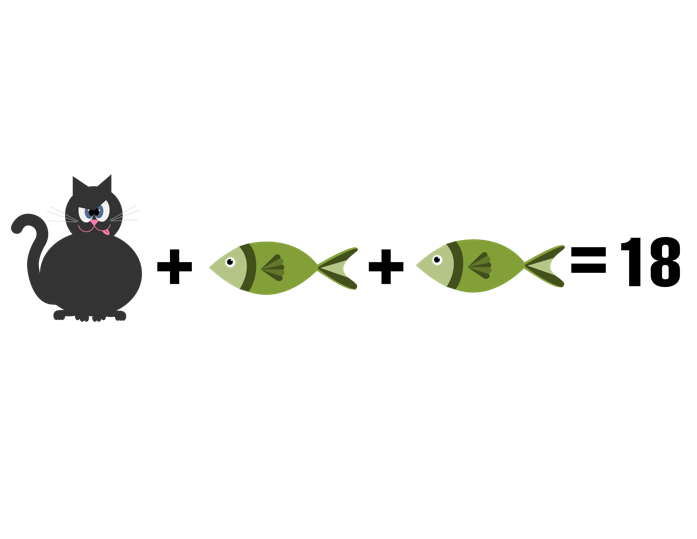 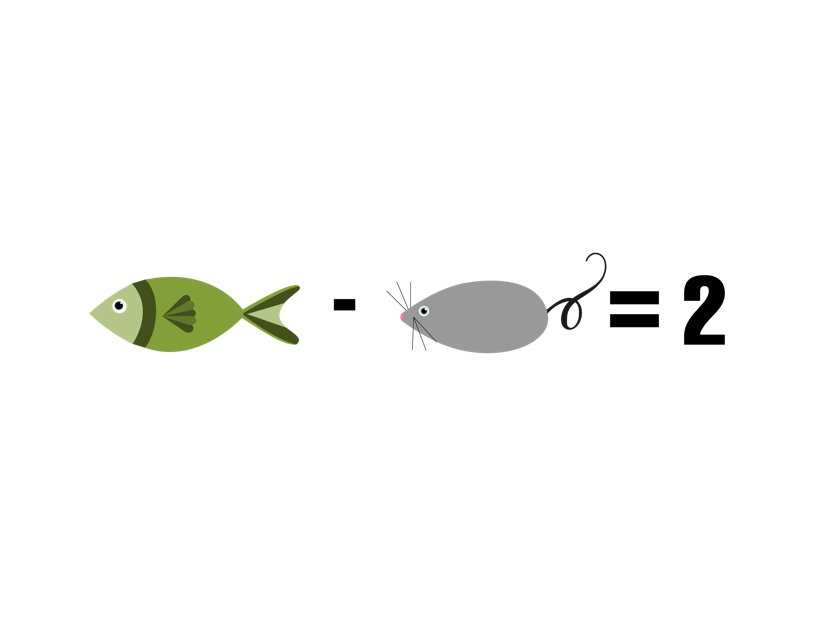 Parte 3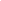  Parte 4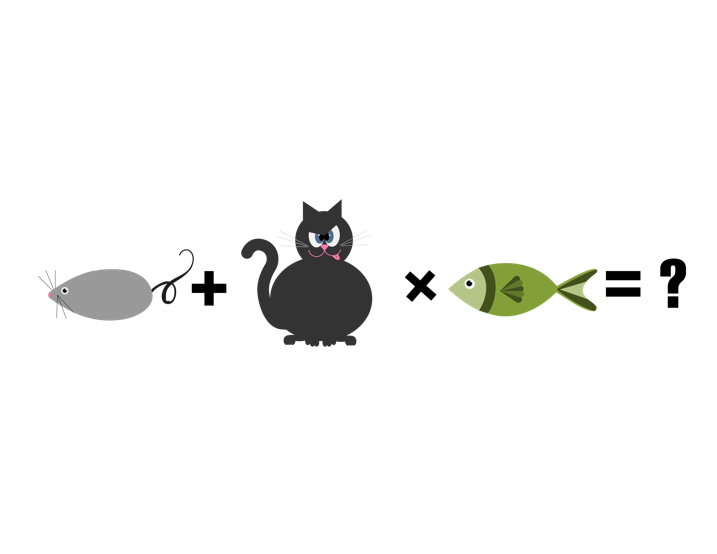 Pasar el problema #3Resuelve la parte 1 a continuación, mostrando todo tu trabajo. A continuación, pasa el problema a otra pareja de tu grupo. Comprueba el trabajo ya realizado antes de pasar a la siguiente parte del problema. Después, vuelve a pasar el problema y repite. Cuando vuelvas a tener tu problema, comprueba todo el trabajo y discute las diferencias con tu grupo.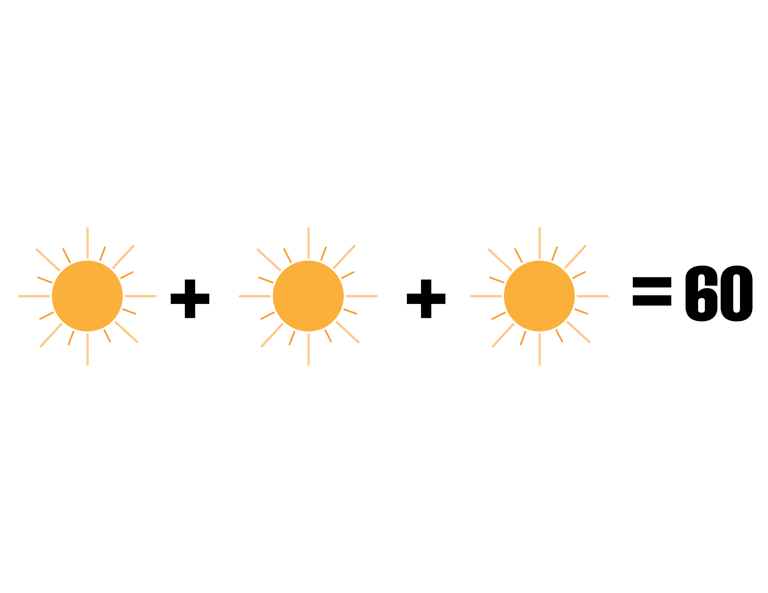 Parte 1Parte 2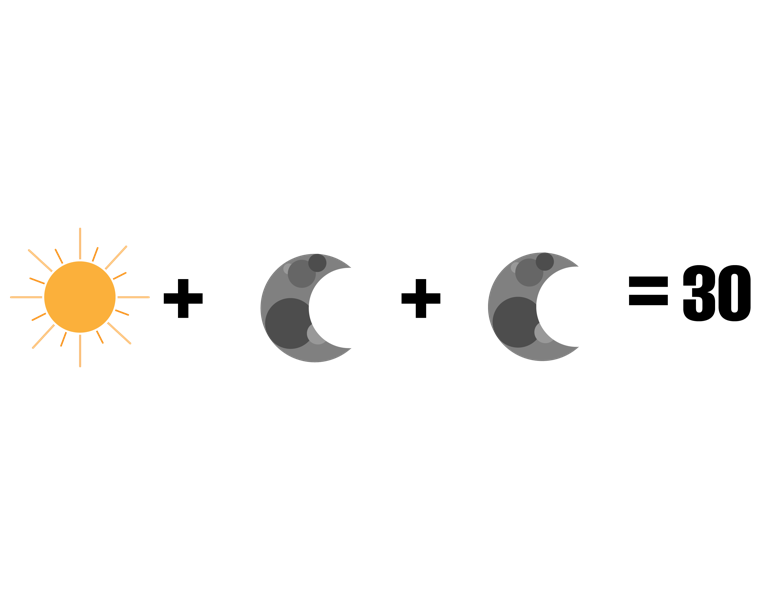 Parte 3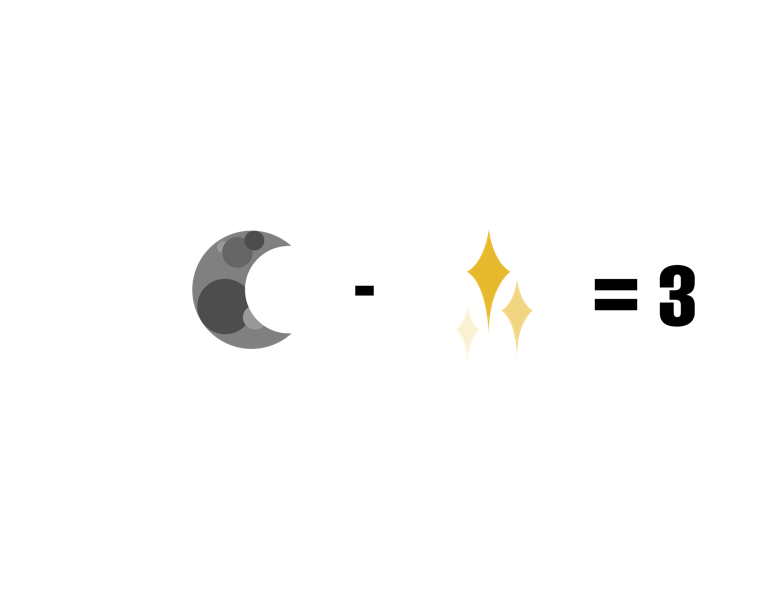  Parte 4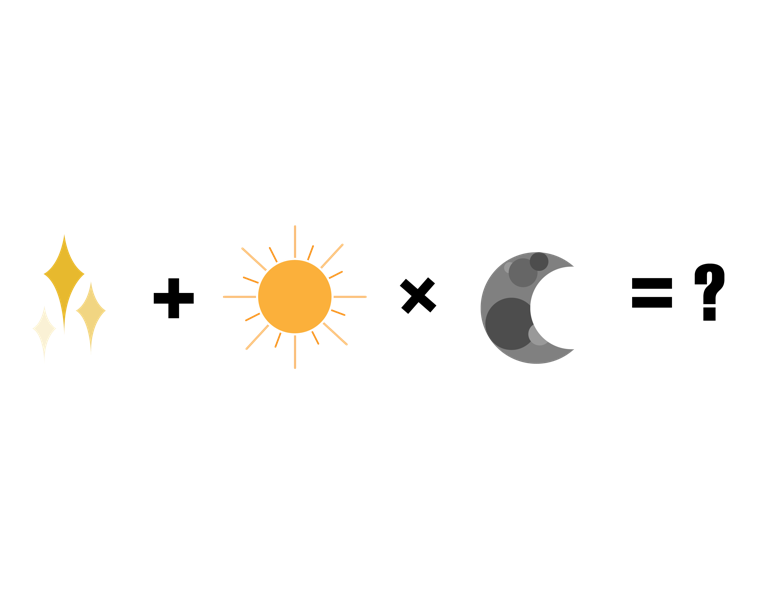 